Муниципальное образование «Город Удачный»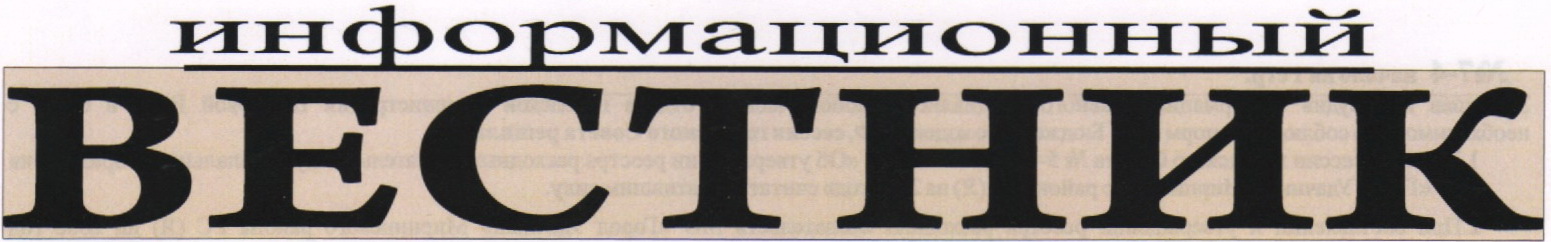 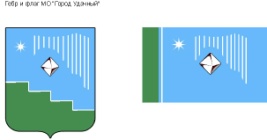 ВЫПУСК №14Пятница, 16 апреля 2021 года		распространяется бесплатноОфициальный печатный орган администрации МО «Город Удачный»Наш сайт в Интернете – www.мо-город-удачный.рфПОСТАНОВЛЕНИЕ9 апреля 2021 года				№ 225«О внесении изменений в постановление от 20.07.2018 № 354 «О создании комиссии по обследованию жилых помещений инвалидов и общего имущества в многоквартирных домах, в которых проживают инвалиды, на территории  МО «Город Удачный» 2030 года»В связи с кадровыми изменениями,-ПОСТАНОВЛЯЮ:1. Внести в приложение № 1 к постановлению от 20.07.2018 № 354 «О создании комиссии по обследованию жилых помещений инвалидов и общего имущества в многоквартирных домах, в которых проживают инвалиды, на территории МО «Город Удачный» изменения и изложить его в новой редакции.2. Настоящее постановление подлежит официальному опубликованию (обнародованию) в порядке, установленном Уставом МО «Город Удачный».3. Ответственный за направление настоящего постановления для размещения на официальном сайте МО «Город Удачный» и в газете «Информационный вестник» главный специалист по социальной защите (Козик Е.В.).4. Настоящее постановление вступает в силу со дня его официального опубликования (обнародования).5. Контроль исполнения настоящего постановления возложить на главного специалиста по социальным вопросам Шестакову А.Ф.Глава города			А.В. ПриходькоПриложение 1к постановлению от «09»апреля 2021 г. № 225Составмуниципальной комиссии по обследованию жилых помещений инвалидов и общего имущества в многоквартирных домах, в которых проживают инвалиды, на территории муниципального образования  «Город Удачный»Председатель комиссии:Глава  городаЗаместитель председателя:Заместитель главы администрации МО «Город Удачный» по городскому хозяйствуСекретарь комиссии:Главный специалист по социальной защите администрации МО «Город Удачный»Члены комиссии:Главный специалист по социальным вопросам администрации МО «Город Удачный»Главный специалист по имущественным и земельным отношениям администрации МО «Город Удачный»Главный специалист жилищного хозяйства администрации МО «Город Удачный»Инженер по надзору за зданиями и сооружениями администрации МО «Город Удачный»Главный энергетик администрации МО «Город Удачный»Главный инженер МУП «УПЖХ»Председатель Мирнинской улусной общественной организации общественной организации Якутской Республиканской организации Всероссийского общества инвалидов  в г.Удачный.РАСПОРЯЖЕНИЕ9 апреля 2021 года				№ 32О внесении изменений в распоряжение от 02.07.2020 № 104 «О создании комиссии по проведению торгов на право заключения договоров аренды, договоров безвозмездного пользования и иных договоров, предусматривающих переход прав владения и (или) пользования в отношении имущества, находящегося в муниципальной собственности муниципального образования «Город Удачный» Мирнинского района Республики Саха (Якутия) и земельных участков, государственная собственность на которые не разграничена на территории муниципального образования «Город Удачный» Мирнинского района Республики Саха (Якутия)»На период нахождения в командировке ведущего специалиста по земельным отношениям Гайфутдиновой А.Т.,-Назначить секретарем комиссии по проведению торгов на право заключения договоров аренды, договоров безвозмездного пользования и иных договоров, предусматривающих переход прав владения и (или) пользования в отношении имущества, находящегося в муниципальной собственности муниципального образования «Город Удачный» Мирнинского района Республики Саха (Якутия) и земельных участков, государственная собственность на которые не разграничена на территории муниципального образования «Город Удачный» Мирнинского района Республики Саха (Якутия) главного специалиста по имущественным и земельным отношениям Хисматтуллину Н.Н.Настоящее распоряжение вступает в силу со дня его опубликования.Настоящее распоряжение опубликовать в порядке, предусмотренном Уставом МО «Город Удачный». Ответственный за направление настоящего распоряжения для размещения на официального сайте МО «Город Удачный» главный специалист по имущественным и земельным отношениям Хисматтуллина Н.Н.Контроль исполнения настоящего распоряжения возложить на заместителя главы администрации по экономике и финансам Дьяконову Т.В.Глава города			А.В. ПриходькоПОСТАНОВЛЕНИЕ12 апреля 2021 года			№ 227Об изменении вида разрешенного использования земельных участков из земель населенных пунктовВ соответствии с Земельным кодексом Российской Федерации, Федеральным законом от 06.10.2003 № 131-ФЗ «Об общих принципах организации местного самоуправления в Российской Федерации», приказом Минэкономразвития России от 01.09.2014 № 540 «Об утверждении классификатора видов разрешенного использования земельных участков», правилами землепользования и застройки города Удачный Мирнинского района Республики Саха (Якутия), утвержденными решением городского Совета депутатов МО «Город Удачный» от 28.03.2018 № 7-8, ПОСТАНОВЛЯЮ:Изменить вид разрешенного использования земельного участка: для размещения производственных и административных зданий, строений, сооружений промышленности, коммунального хозяйства, материально – технического, производственного снабжения, сбыта и заготовок,  площадью 2766 кв.м., с кадастровым номером 14:16:010502:23, расположенного по адресу (местоположение): Местоположение установлено относительно ориентира, расположенного в границах участка. Почтовый адрес ориентира: Республика Саха, у. Мирнинский, г. Удачный, ул. 50 лет ЯАССР, д. 5 на вид разрешенного использования – 4.1.«Деловое управление».Отделу по имущественным и земельным отношениям администрации МО «Город Удачный» внести изменения в сведения Единого государственного реестра недвижимости.Настоящее постановление опубликовать (обнародовать) в порядке, предусмотренном Уставом МО «Город Удачный». Ответственный за направление настоящего постановления для размещения на официальном сайте МО «Город Удачный» ведущий специалист землеустроитель Харебова Ю.М.Настоящее постановление вступает в силу со дня его опубликования (обнародования).Контроль исполнения данного постановления возложить на заместителя главы администрации по экономике и финансам Дьяконову Т.ВГлава города			А.В. ПриходькоПОСТАНОВЛЕНИЕ12 апреля 2021 года			№ 228Об изменении вида разрешенного использования земельных участков из земель населенных пунктовВ соответствии с Земельным кодексом Российской Федерации, Федеральным законом от 06.10.2003 № 131-ФЗ «Об общих принципах организации местного самоуправления в Российской Федерации», приказом Минэкономразвития России от 01.09.2014 № 540 «Об утверждении классификатора видов разрешенного использования земельных участков», правилами землепользования и застройки города Удачный Мирнинского района Республики Саха (Якутия), утвержденными решением городского Совета депутатов МО «Город Удачный» от 28.03.2018 № 7-8, ПОСТАНОВЛЯЮ:Изменить вид разрешенного использования земельного участка: земельные участки улиц, проспектов, площадей, шоссе, аллей, бульваров, застав, переулков, проездов, тупиков, для общего пользования (уличная сеть),  площадью 315 кв.м., с кадастровым номером 14:16:010502:1925, расположенного по адресу (местоположение): Республика Саха (Якутия), Мирнинский район, г. Удачный, мкр. Надежный, ул. Строителей на вид разрешенного использования – 3.1.1. «Предоставление коммунальных услуг».Отделу по имущественным и земельным отношениям администрации МО «Город Удачный» внести изменения в сведения Единого государственного реестра недвижимости.Настоящее постановление опубликовать (обнародовать) в порядке, предусмотренном Уставом МО «Город Удачный». Ответственный за направление настоящего постановления для размещения на официальном сайте МО «Город Удачный» ведущий специалист землеустроитель Харебова Ю.М.Настоящее постановление вступает в силу со дня его опубликования (обнародования).Контроль исполнения данного постановления возложить на заместителя главы администрации по экономике и финансам Дьяконову Т.В.Глава города			А.В. ПриходькоПОСТАНОВЛЕНИЕ12 апреля 2021 года			№ 233О внесении изменений в постановление от 02.03.2021 № 100 «Об утверждении Порядка  разработки, реализации и оценки эффективности муниципальных программ МО «Город Удачный»В соответствии со статьей 179 Бюджетного кодекса Российской Федерации, Федеральным законом от 28.06.2014 г. № 172-ФЗ «О стратегическом планировании в Российской Федерации», в целях совершенствования программно-целевого метода планирования бюджетных средств,ПОСТАНОВЛЯЮ:1. Подпункт 6.6 пункта 6 Порядка разработки, реализации и оценки эффективности муниципальных программ МО «Город Удачный» постановления от 02.03.2021 № 100 изложить в следующей редакции: «6.6. Проекты программ, предлагаемые к финансированию начиная с очередного финансового года, подлежат размещению на сайте МО «Город Удачный» не позднее 1 августа текущего года».2. Ответственный за направление настоящего постановления для размещения на официальном сайте МО «Город Удачный» и опубликования в газете «Информационный вестник»  ведущий специалист ФЭО по СЭР (Волкова Т.В.)3. Инженеру-программисту (Мартынов А.С.) опубликовать настоящее постановление на официальном сайте МО «Город Удачный» и в газете «Информационный Вестник».4. Настоящее постановление вступает в силу со дня его опубликования.5. Контроль  исполнения настоящего постановления возложить на заместителя главы администрации по экономике и финансам Дьяконову Т.В.Глава города			А.В. ПриходькоПОСТАНОВЛЕНИЕ12 апреля 2021 года			№ 234Об основных итогах социально-экономического развития МО «Город Удачный» за 2020 годПодводя итоги социально-экономического развития МО «Город Удачный» за 2020 год, ПОСТАНОВЛЯЮ:1.Принять к сведению:1.1. Показатели социально-экономического развития МО «Город Удачный» за 2020 год в соответствии с Приложением № 1.1.2. Пояснительную записку к итогам социально-экономического развития МО «Город Удачный» 2020 год в соответствии с Приложением № 2.2. Ответственным за направление настоящего постановления для опубликования и размещения на официальном сайте МО «Город Удачный» назначить ведущего специалиста финансово-экономического отдела по СЭР (Т.В. Волкова).3. Контроль над исполнением настоящего постановления возложить на заместителя главы администрации по экономике и финансам Дьяконову Т.В.Глава города			А.В. ПриходькоС приложениями к постановлению от 12.04.2021 № 234 можно ознакомиться на официальном сайте администрации МО «Город Удачный» (мо-город-удачный.рф) по ссылке: http://мо-город-удачный.рф/?p=36502ПОСТАНОВЛЕНИЕ13 апреля 2021 года			№ 235О мерах по охране лесов от пожаров на территории муниципального образования «Город Удачный» Мирнинского района Республики Саха (Якутия) в 2021 годуВ целях принятия мер по охране лесов на территории МО «Город Удачный» от пожаров в 2021 году, в соответствии с постановлением Правительства Российской Федерации от 30.06.2007 № 417 «Об утверждении Правил пожарной безопасности в лесах» и на основании распоряжения Правительства Республики Саха (Якутия) от 02.03.2021 № 166-р «О мерах по охране лесов от пожаров на территории Республики Саха (Якутия) в 2021 году», руководствуясь Уставом  МО «Город Удачный»,ПОСТАНОВЛЯЮ: 1. Установить пожароопасный сезон на территории лесного массива, примыкающего к городу Удачный, с момента схода снежного покрова и до наступления устойчивой дождливой погоды с 01.05.2021  по 20.09.2021.2. Утвердить план мероприятий по обеспечению пожарной безопасности в лесах, окружающих город Удачный,  на 2021 год (Приложение № 1).3. Утвердить график дежурства оперативно – пожарных групп  предприятий и организаций на пожароопасный период и план мобилизации рабочей силы, транспортных средств и противопожарного инвентаря на случай тушения лесных пожаров в период  на    2021 год (Приложение № 2).4. Населению МО «Город Удачный» соблюдать меры противопожарной безопасности при нахождении в лесных зонах.5. Запретить юридическим и физическим лицам отжиг сухой травы и сельскохозяйственных остатков на землях различных категорий МО «Город Удачный».6. Настоящее постановление подлежит официальному опубликованию (обнародованию) в порядке, установленном Уставом МО «Город Удачный».7. Опубликовать настоящее постановление в порядке, предусмотренном Уставом муниципального образования «Город Удачный» Мирнинского района Республики Саха (Якутия). Ответственный за направление настоящего постановления для опубликования и размещения на официальном сайте муниципального образования «Город Удачный» Мирнинского района Республики Саха (Якутия) главный специалист по ГО, ЧС и ПБ (Вашко Е.Ю.).8. Настоящее постановление вступает в силу со дня его опубликования. 9. Контроль исполнения настоящего постановления оставляю за собой.И.о. главы города			О. Н. БалкароваПриложение № 1к постановлению от 13 апреля 2021 г. № 235ПЛАНмероприятий по обеспечению пожарной безопасности в лесах, окружающих город Удачный, на 2021 годДля предупреждения возникновения и оперативной организации тушения возникающих лесных пожаров, провести следующие мероприятия:Администрации МО «Город Удачный»: Через СМИ организовать и проводить массово-разъяснительную работу среди населения по вопросам охраны лесов от пожаров и лесонарушениях. Для оперативного руководства по борьбе с лесными пожарами на территории  МО «Город Удачный» на пожароопасный период 2021 года создать оперативный штаб в следующем составе:Председатель штаба, глава города;Заместитель председателя  штаба, заместитель главы администрации по городскому хозяйству;Заместитель председателя  штаба, начальник отдела пожарной и производственной безопасности УГОК АК «АЛРОСА» (ПАО).Члены оперативного штаба:Главный врач ГБУ РС (Я) «АГБ» «Айхальская городская больница»;Начальник УОП ОМВД России по Мирнинскому району;Начальник ПЧ-8 г. Удачный ОПСП РС (Я) № 21 по МО «Мирнинский район»;Секретарь штаба, главный специалист по ГО, ЧС и ПБ администрации МО «Город Удачный».Оперативный штаб развернуть в администрации МО «Город Удачный».1.4. Привлекать в пределах границы муниципального образования в рамках защиты населенного пункта на основании Федерального закона от 21 декабря 1994 г. 
№ 68-ФЗ «О защите населения и территорий от чрезвычайных ситуаций природного и техногенного характера» пожарные группы предприятий, организаций и учреждений города.Создать мобильную группу Добровольных Пожарных Дружин (далее по тексту ДПД) (отв. Е.Ю. Вашко), для быстрого и оперативного выезда к месту возникновения лесного пожара, а также ликвидации небольших очагов возгорания.По итогам завершения пожароопасного периода 2021 года рассмотреть на заседание КЧС и ОПБ отчет работы мобильной группы ДПД  и организаций предприятий участвующих в пожароопасный период. По итогам отчета поощрить членов ДПД, в соответствии с муниципальной программой «Обеспечение безопасности жизнедеятельности населения МО «Город Удачный» на 2017-2021 г.г.2. Рекомендовать Удачнинскому отделу полиции ОМВД России по Мирнинскому району в период повышенной пожарной опасности: Привлекать участковых уполномоченных полиции, сотрудников ОГИБДД к пресечению случаев бесконтрольного сжигания сухой травы, мусора, разведению костров в пожароопасных местах и местах массового отдыха населения. Не допускать нарушений правил пожарной безопасности гражданами, посещающими лесные массивы. Виновных в нарушении правил пожарной безопасности привлекать к ответственности в соответствии с законодательством. Обеспечить с 01 мая по 20 сентября 2021 г. регистрацию в установленном порядке информации о лесных пожарах, поступающей в дежурную часть отдела внутренних дел, со своевременным направлением материалов в диспетчерскую службу лесничества. В случае введения особого противопожарного режима и чрезвычайной ситуации в лесах, возникшей вследствие лесных пожаров, содействовать лесничим в ограничении и предотвращении доступа гражданам, въезда транспортных средств на лесные участки в период действия ограничения или запрета на пребывание в лесах согласно действующему законодательству.Рекомендовать предприятиям и организациям, несущим дежурство в пожароопасный период:           Предоставить в администрацию МО «Город Удачный» приказы о создании добровольных пожарных дружин,  сил и средств, привлекаемых для тушения лесных пожаров, согласно Приложения № 2 к настоящему постановлению.  Оказывать содействие в разъяснительной работе с населением по «Правилам обращения с огнем в лесу».  Все виды транспорта, привлекаемые на тушение лесных пожаров, должны быть обеспечены радиостанциями.Информация о возникновении пожара в лесу направляется дежурному администрации МО «Город Удачный» тел.  5-03-05, 5-11-12.Дежурный администрации МО «Город Удачный»:- информирует главу города  А.В. Приходько  (тел. рабочий 5-14-97);- информирует заместителя главы администрации по городскому хозяйству О.Н. Балкарову  (тел. раб. 5-11-12/132/);- информирует главного  специалиста  по  ГО, ЧС и ПБ  О.С. Шестакову  (тел. раб. 5-11-12/137/);- информирует ответственных лиц по тушению лесных пожаров, закрепленных за предприятиями, организациям согласно Приложению 2 к настоящему постановлению. Рекомендовать арендаторам лесных участков:4.1. На своих участках предусмотреть создание систем, средств предупреждения и тушения лесных пожаров (пожарная техника и оборудование, пожарное снаряжение и др.), а также формирование запасов горюче-смазочных материалов на период высокой пожарной опасности;4.2. Обеспечить выполнение Правил пожарной безопасности в лесах, утвержденных Постановлением Правительства Российской Федерации от 30.06.2007 
№ 417 «Об утверждении Правил пожарной безопасности в лесах».Рекомендовать службам города:Главному специалисту-эксперту Роспотребнадзора по РС (Я) в Мирнинском районе (отв. М.И. Куликова) проводить лабораторный контроль воздушной среды в период задымления и подготовить рекомендации о порядке поведения в случае задымления города.МК «Алмазный край» (отв. И.В. Балкова) в период пожароопасного сезона способствовать освещению в средствах массовой информации вопросов сбережения лесных ресурсов, выполнения правил пожарной безопасности в лесах, пожарной ситуации и мер по борьбе с лесными пожарами.Образовательным учреждениям города обеспечить  соблюдение учащимися   правил   пожарной безопасности в лесу, во время походов и массового отдыха в лесу.График дежурства оперативно-пожарных групп предприятий и организаций на пожароопасный период и план мобилизации рабочей силы, транспортных средств и противопожарного инвентаря на случай тушения лесных пожаров в 2021 году (приложение 2 к постановлению от 12.04.2021 № 235) опубликован на официальном сайте администрации МО «Город Удачный» (мо-город-удачный.рф) по ссылке: http://мо-город-удачный.рф/?p=36466ПОСТАНОВЛЕНИЕ14 апреля 2021 года			№ 236О внесении изменений в постановление от 31.01.2019 № 12 «Об утверждении бюджетного прогноза  МО «Город Удачный» Мирнинского района РС (Я) на период до 2024 года»В соответствии со статьей 170.1 Бюджетного кодекса Российской Федерации, Федеральным законом от 06.10.2003 № 131-ФЗ «Об общих принципах организации местного самоуправления в Российской Федерации», Федеральным законом от 28.06.2014 № 172-ФЗ «О стратегическом планировании в Российской Федерации», постановление главы города от 11 октября 2018 г. № 499 «Об утверждении порядка разработки и утверждения бюджетного прогноза муниципального образования «Город Удачный» Мирнинского района Республики Саха (Якутия)»,  ПОСТАНОВЛЯЮ:1. Внести изменения в приложение к постановлению от 31.01.2019 № 12  «Об утверждении бюджетного прогноза МО «Город Удачный» Мирнинского района РС(Я) на период до 2024 года» следующего содержания: - приложения 1,2,3 к бюджетному прогнозу МО «Город Удачный» Мирнинского района РС (Якутия) на период до 2024 года изложить в редакции приложений к настоящему постановлению.2. Настоящее постановление опубликовать в порядке, предусмотренном  Уставом МО «Город Удачный». Ответственный за направление настоящего постановления для размещения на официальном сайте МО «Город Удачный» и опубликования в газете «Информационный Вестник»  ведущий специалист ФЭО по СЭР (Волкова Т.В.).3. Настоящее постановление вступает в силу со дня его официального опубликования (обнародования).4. Контроль исполнения настоящего постановления возложить на заместителя главы администрации по экономике и финансам Дьяконову Т.В.И.о. главы города			О. Н. БалкароваПриложение 1к  бюджетному прогнозу МО «Город Удачный» Мирнинского района РС (Я)на период до 2024 годаОСНОВНЫЕ ПОКАЗАТЕЛИпрогноза социально-экономического развитияМО «Город Удачный» Мирнинского района РС (Я) на период до 2024 годаПриложение 2к бюджетному прогнозу МО «Город Удачный» Мирнинского района РС (Я)на период до 2024 годаПРОГНОЗ ОСНОВНЫХ ПАРАМЕТРОВбюджета МО «Город Удачный» Мирниского района РС (Я) до 2024 года (тыс. руб.)Приложение 3 к бюджетному прогнозуМО «Город Удачный» Мирнинского района РС (Я) на период до 2024 годаПОКАЗАТЕЛИфинансового обеспечения муниципальных программМО «Город Удачный» Мирнинского района РС (Я) (тыс.руб.)ПОСТАНОВЛЕНИЕ14 апреля 2021 года			№ 236О внесении изменений в постановление от 12.11.2020 № 534 «Об утверждении Реестра муниципальных программ МО «Город Удачный», планируемых к реализации в 2021 году»В целях обеспечения эффективности и результативности расходования бюджетных средств, в соответствии со статьей 179 Бюджетного кодекса Российской Федерации, руководствуясь Федеральным законом от 06.10.2003г. № 131-ФЗ «Об общих принципах организации местного самоуправления в Российской Федерации»,ПОСТАНОВЛЯЮ:1. Внести в постановление от 12.11.2020 № 534 «Об утверждении Реестра муниципальных программ МО «Город Удачный», планируемых к реализации в 2021 году» следующие изменения:	1.1.  наименование, изложить в редакции: «Об утверждении Реестра муниципальных и комплексных программ развития МО «Город Удачный», планируемых к реализации в 2021 году»;1.2. внести изменения в  Реестр муниципальных и комплексных программ развития МО «Город Удачный», планируемых к реализации в 2021 году и изложить его в редакции согласно приложению к настоящему постановлению.2.Настоящее постановление подлежит официальному опубликованию (обнародованию) в порядке, установленном Уставом МО «Город Удачный».3. Ответственным за направление настоящего постановления для размещения на официальном сайте МО «Город Удачный» и опубликования в газете «Информационный Вестник» назначить ведущего специалиста ФЭО по СЭР Волкову Т.В.4. Контроль исполнения настоящего постановления возложить на заместителя главы администрации по экономике и финансам Дьяконову Т.В.И.о. главы города			О. Н. БалкароваПриложениек постановлению от «14»  апреля 2021 г. № 237Реестрмуниципальных и комплексных программ развития МО «Город Удачный», планируемыхк реализации в 2021 годуПОСТАНОВЛЕНИЕ15 апреля 2021 года			№ 238Об утверждении Перечня работников, замещающих отдельные должности на основании трудового договора в организациях, создаваемых для выполнения задач, поставленных перед муниципальным образованием «Город Удачный» Мирнинского района Республики Саха (Якутия), в обязанности которых входят меры по предотвращению и урегулированию конфликта интересов, и Порядка уведомления работниками, включенными в перечень, представителя нанимателя (работодателя) о возникшем конфликте интересов или о возможности его возникновенияВ соответствии с Федеральным законом Российской Федерации от 06.10.2003г. № 131-ФЗ «Об общих принципах организации местного самоуправления в Российской Федерации», Федеральным законом от 25.12.2008г. № 273-ФЗ «О противодействии коррупции», пунктом 2 части первой статьи 9.2 Закона Республики Саха (Якутия) от 19.02.2009г. 668-З № 227-IV «О противодействии коррупции в Республике Саха (Якутия)»:1.Утвердить Перечень работников, замещающих отдельные должности на основании трудового договора в организациях, создаваемых для выполнения задач, поставленных перед муниципальным образованием «Город Удачный» Мирнинского района Республики Саха (Якутия), в обязанности которых входят меры по предотвращению и урегулированию конфликта интересов, согласно приложению №1 к настоящему постановлению.2.Утвердить Порядок уведомления работниками, включенными в Перечень работников, замещающих отдельные должности на основании трудового договора в организациях, создаваемых для выполнения задач, поставленных перед муниципальным образованием «Город Удачный» Мирнинского района Республики Саха (Якутия), в обязанности которых входят меры по предотвращению и урегулированию конфликта интересов, представителя нанимателя (работодателя) о возникшем конфликте интересов или о возможности его возникновения согласно приложению № 2 к настоящему постановлению.3.Возложить на Комиссию по соблюдению требований к  служебному поведению муниципальных служащих администрации МО «Город Удачный» и урегулированию конфликта интересов обязанность по рассмотрению уведомлений работников, замещающих отдельные должности на основании трудового договора в организациях, создаваемых для выполнения задач, поставленных перед муниципальным образованием «Город Удачный» Мирнинского района Республики Саха (Якутия), о возникновении личной заинтересованности при исполнении должностных обязанностей, которая приводит или может привести к конфликту интересов, а также принимать меры по предотвращению или урегулированию конфликта интересов4.Главному специалисту по кадрам и муниципальной службе Барбарук А.И. ознакомить руководителей муниципальных унитарных  предприятий с настоящим постановлением.5.Настоящее постановление подлежит официальному опубликованию (обнародованию) в порядке, установленном Уставом МО «Город Удачный». Ответственный за направление настоящего постановления для размещения на официальном сайте МО «Город Удачный» и в газете «Информационный вестник» главный специалист по кадрам и муниципальной службе (Барбарук А.И.).6. Контроль исполнения настоящего постановления оставляю за собой.И.о. главы города			О. Н. БалкароваПриложение 1к постановлению от «15» апреля 2021г. №  238Переченьработников, замещающих отдельные должности на основании трудового договора в организациях, создаваемых для выполнения задач, поставленных перед муниципальным образованием «Город Удачный» Мирнинского района Республики Саха (Якутия), в обязанности которых входят меры по предотвращению и урегулированию конфликта интересовМуниципальное унитарное предприятие «Удачнинское предприятие жилищного хозяйства» - директор.Муниципальное унитарное предприятие «Удачнинское производственное предприятие муниципального хозяйства» - директор.Приложение 2к постановлению от «15» апреля 2021г. №  238Порядокуведомления работниками, включенными в Перечень работников, замещающих отдельные должности на основании трудового договора в организациях, создаваемых для выполнения задач, поставленных перед муниципальным образованием «Город Удачный» Мирнинского района Республики Саха (Якутия), в обязанности которых входят меры по предотвращению и урегулированию конфликта интересов, представителя нанимателя (работодателя) о возникшем конфликте интересов или о возможности его возникновения1Настоящий Порядок в соответствии с пунктом 2 части 1 статьи 9.2 Закона Республики Саха (Якутия) от 19.02.2009г. 668-З № 227-IV «О противодействии коррупции в Республике Саха (Якутия)» определяет порядок уведомления работниками, замещающими отдельные должности на основании трудового договора в организациях, создаваемых для выполнения задач, поставленных перед муниципальным образованием «Город Удачный» Мирнинского района Республики Саха (Якутия) (далее - подведомственные организации), о возникшем конфликте интересов или о возможности его возникновения (далее - Порядок).2.Работники, замещающие отдельные должности на основании трудового договора в подведомственных организациях, обязаны в соответствии с федеральным законодательством и законодательством Республики Саха (Якутия) сообщать о возникновении личной заинтересованности при исполнении должностных обязанностей, которая приводит или может привести к конфликту интересов, а также принимать меры по предотвращению или урегулированию конфликта интересов.Сообщение оформляется в письменной форме в виде уведомления о возникновении личной заинтересованности при исполнении должностных обязанностей, которая приводит или может привести к конфликту интересов (далее - уведомление).3.Работники направляют представителю нанимателя (работодателю) уведомление, составленное по форме согласно приложению к настоящему Порядку.4.Уведомления, направленные представителю нанимателя (работодателю) от работников подведомственных организаций, рассматриваются Комиссией по соблюдению требований к  служебному поведению муниципальных служащих администрации МО «Город Удачный» и урегулированию конфликта интересов (далее – Комиссия).5.Комиссия в ходе предварительного рассмотрения уведомлений имеет право получать в установленном порядке от лиц, направивших уведомления, пояснения по изложенным в них обстоятельствам и направлять запросы в федеральные органы государственной власти, органы государственной власти Республики Саха (Якутия), иные государственные органы, органы местного самоуправления и заинтересованные организации.6.По результатам предварительного рассмотрения уведомлений в соответствии с пунктом 5 настоящего Порядка Комиссией подготавливается мотивированное заключение на каждое из них.7.Уведомления, заключения и другие материалы, полученные в ходе предварительного рассмотрения уведомлений, представляются председателю Комиссии в течение семи рабочих дней со дня поступления уведомлений в Комиссию.8.В случае направления запросов, указанных в пункте 5 настоящего Порядка, уведомления, заключения и другие материалы представляются председателю Комиссии в течение 45 дней со дня поступления уведомлений в Комиссию. Указанный срок может быть продлен, но не более чем на 30 дней.9.Председатель Комиссии по результатам рассмотрения уведомлений принимает одно из следующих решений:а) признать, что при исполнении должностных обязанностей лицом, направившим уведомление, конфликт интересов отсутствует;б) признать, что при исполнении должностных обязанностей лицом, направившим уведомление, личная заинтересованность приводит или может привести к конфликту интересов;в) признать, что лицом, направившим уведомление, не соблюдались требования об урегулировании конфликта интересов.10.В случае принятия решения, предусмотренного подпунктом «б» пункта 9 настоящего Порядка, в соответствии с федеральным законодательством и законодательством Республики Саха (Якутия) председатель Комиссии принимает меры или обеспечивает принятие мер по предотвращению или урегулированию конфликта интересов либо рекомендует лицу, направившему уведомление, принять такие меры.11.Принятие решений, предусмотренных подпунктом «в» пункта 9, осуществляется в порядке, установленном Положением о Комиссии.12.Непринятие работником, являющимся стороной конфликта интересов, мер по предотвращению или урегулированию конфликта интересов является правонарушением, влекущим увольнение указанного лица в соответствии с законодательством Российской Федерации.Приложение к Порядку уведомления работниками, включенными в Перечень работников, замещающих отдельные должности на основаниитрудового договора в организациях, создаваемых для выполнения задач, поставленных перед муниципальным образованием «Город Удачный» Мирнинского района Республики Саха (Якутия), в обязанности которых входят меры по предотвращению и урегулированию конфликта интересов, представителя нанимателя (работодателя) о возникшем конфликте интересов или о возможности его возникновения________________________________________(отметка об ознакомлении)_______________________________(должность, Ф.И.О. работодателя)от ____________________________________________________________________________________________(Ф.И.О., замещаемая должность)УВЕДОМЛЕНИЕо возникновении личной заинтересованности при исполнении должностных обязанностей, которая приводит или может привести к конфликту интересовСообщаю о возникновении у меня личной заинтересованности при исполнении должностных обязанностей, которая приводит или может привести к конфликту интересов (нужное подчеркнуть).Обстоятельства, являющиеся основанием возникновения личной заинтересованности: ______________________________________________________________Должностные обязанности, на исполнение которых влияет или может повлиять личная заинтересованность:Предлагаемые меры по предотвращению или урегулированию конфликта интересов: ____________________________________________________________________________________________________________________________Намереваюсь (не намереваюсь) лично присутствовать на заседании Комиссии по соблюдению требований к  служебному поведению муниципальных служащих администрации МО «Город Удачный» и урегулированию конфликта интересов при рассмотрении настоящего уведомления (нужное подчеркнуть).«_____»____________20___г		 _____________________        		      ________________(подпись лица,     направляющего уведомление)         (расшифровка подписи) ПОСТАНОВЛЕНИЕ15 апреля 2021 года			№ 239Об утверждении Положения о порядке уведомления работниками, замещающими отдельные должности на основании трудового договора в организациях, создаваемых для выполнения задач, поставленных перед МО «Город Удачный», о фактах обращения в целях склонения их к совершению коррупционных правонарушений, регистрации таких уведомлений, организации проверки содержащихся в уведомлении сведенийВ соответствии с  Федеральным законом от 25.12.2008 № 273-ФЗ «О противодействии коррупции», статьями 3, 6 Закона Республики Саха (Якутия) от 19.02.2009 668-З № 227-IV «О противодействии коррупции в Республике Саха (Якутия)»:1.Утвердить Положение о порядке уведомления работниками, замещающими отдельные должности на основании трудового договора в организациях, создаваемых для выполнения задач, поставленных перед МО «Город Удачный», о фактах обращения в целях склонения их к совершению коррупционных правонарушений, регистрации таких уведомлений, организации проверки содержащихся в уведомлении сведений (далее – Положение) согласно приложению к настоящему постановлению.2.Возложить на Комиссию по соблюдению требований к  служебному поведению муниципальных служащих администрации МО «Город Удачный» и урегулированию конфликта интересов организацию проверки сведений, содержащихся в уведомлениях о фактах обращения в целях склонения работников, замещающих отдельные должности на основании трудового договора в организациях, создаваемых для выполнения задач, поставленных перед МО «Город Удачный», к совершению коррупционных правонарушений в соответствии с законодательством Российской Федерации.3.Рекомендовать муниципальным унитарным предприятиям МО «Город Удачный» принять аналогичные нормативно-правовые акты в отношении работников организаций, руководствуясь настоящим постановлением.4.Главному специалисту по кадрам и муниципальной службе Барбарук А.И. ознакомить руководителей муниципальных унитарных  предприятий с настоящим постановлением.5.Настоящее постановление подлежит официальному опубликованию (обнародованию) в порядке, установленном Уставом МО «Город Удачный». Ответственный за направление настоящего постановления для размещения на официальном сайте МО «Город Удачный» и в газете «Информационный вестник» главный специалист по кадрам и муниципальной службе (Барбарук А.И.).6.Контроль исполнения настоящего постановления оставляю за собой.И.о. главы города			О. Н. БалкароваПриложение к постановлениюот «15»  апреля 2021г. № 239Положениео порядке уведомления работниками, замещающими отдельные должности на основании трудового договора в организациях, создаваемых для выполнения задач, поставленных перед МО «Город Удачный», о фактах обращения в целях склонения их к совершению коррупционных правонарушений, регистрации таких уведомлений, организации проверки содержащихся в уведомлении сведений1.Настоящее Положение регулирует правоотношения, возникающие в связи с уведомлением работниками, замещающими отдельные должности на основании трудового договора в организациях, создаваемых для выполнения задач, поставленных перед МО «Город Удачный» (далее - подведомственные организации), о фактах обращения в целях склонения их к совершению коррупционных правонарушений.2.Положение распространяется на работников подведомственных организаций согласно перечню, утвержденному постановлением от 15.04.2021 № 238. 3.Работники подведомственных организаций не позднее рабочего дня, следующего за днем обращения к ним, обязаны уведомлять главу МО «Город Удачный» (далее – глава города), органы прокуратуры и другие уполномоченные государственные органы обо всех случаях обращения в целях склонения к совершению коррупционных  правонарушений.В случае нахождения работника подведомственной организации в командировке, в отпуске, вне места работы, он обязан уведомить главу города не позднее рабочего дня, следующего за днем прибытия к месту работы.Невыполнение работником подведомственной организации обязанности уведомить главу города, органы прокуратуры и другие уполномоченные государственные органы обо всех случаях обращения в целях склонения к совершению коррупционных правонарушений является правонарушением, влекущим увольнение либо привлечение к иным видам ответственности в соответствии с законодательством Российской Федерации.4.Уведомление главы города о фактах обращения в целях склонения к совершению коррупционных правонарушений осуществляется письменно по форме согласно приложению 1 к Положению, представляется главному специалисту по кадрам и муниципальной службе администрации МО «Город Удачный».5.К уведомлению прилагаются все имеющиеся материалы, подтверждающие обстоятельства обращения каких-либо лиц в целях склонения к совершению коррупционных правонарушений.6.Уведомления подлежат обязательной регистрации в журнале регистрации уведомлений о фактах обращения в целях склонения к совершению коррупционных правонарушений (далее - журнал):в тот же день, если оно поступило по почте либо представлено курьером;незамедлительно в присутствии работника подведомственной организации, если уведомление представлено им лично. Главный специалист по кадрам и муниципальной службе обеспечивает передачу зарегистрированных уведомлений на рассмотрение главе города с целью организации последующей проверки сведений, содержащихся в уведомлениях.7.Журнал должен быть прошит, пронумерован, а также заверен оттиском печати управления кадров. Журнал ведется по форме согласно приложению 2 к Положению.Ведение журнала возлагается на главного специалиста по кадрам и муниципальной службе.8.Главный специалист по кадрам и муниципальной службе, приняв уведомление, помимо его регистрации в журнале обязан выдать составителю уведомления под роспись талон-уведомление с указанием данных о лице, принявшем уведомление, дате и времени его принятия.Талон-уведомление состоит из корешка талона-уведомления и талона-уведомления по утвержденной форме согласно приложению 3 к Положению.После заполнения корешок талона-уведомления остается у главного специалиста по кадрам и муниципальной службе, а талон-уведомление в день поступления вручается составителю уведомления.В случае, если уведомление поступило по почте, талон-уведомление направляется составителю уведомления по почте заказным письмом с уведомлением о вручении.Отказ в регистрации уведомления, а также невыдача талона-уведомления не допускаются.Конфиденциальность полученных сведений обеспечивается главным специалистом по кадрам и муниципальной службе.9.Главный специалист по кадрам и муниципальной службе не позднее рабочего дня, следующего за днем получения уведомления, по поручению главы города принимает решение об организации проверки сведений, содержащихся в уведомлении (далее - проверка).10.Проверка проводится Комиссией по соблюдению требований к  служебному поведению муниципальных служащих администрации МО «Город Удачный» и урегулированию конфликта интересов (далее – Комиссия). Проверка должна быть завершена не позднее пяти рабочих дней со дня принятия решения о ее проведении.11.При проведении проверки должны быть заслушаны пояснения составителя уведомления, в случае необходимости иных лиц, имеющих отношение к фактам, содержащимся в уведомлении, объективно и всесторонне рассмотрены иные материалы по фактам и обстоятельствам обращения к работнику подведомственной организации в целях склонения к совершению коррупционных правонарушений.12.Главный специалист по кадрам и муниципальной службе, члены Комиссии не вправе разглашать сведения, ставшие им известными в ходе проверочных мероприятий. Разглашение сведений, полученных в результате проведения проверки, влечет за собой ответственность, предусмотренную законодательством Российской Федерации.13.По результатам проверки уполномоченным лицом главный специалист по кадрам и муниципальной службе в течение двух рабочих дней со дня завершения проверки оформляется письменное заключение, где указываются:состав Комиссии;сроки проведения проверки;фамилия, имя, отчество, должность составителя уведомления, которого склоняют к совершению коррупционных правонарушений, и обстоятельства, послужившие основанием для проведения проверки;подтверждение достоверности (либо опровержение) факта, послужившего основанием для составления уведомления;причины и обстоятельства, способствовавшие обращению в целях склонения работника подведомственной организации к совершению коррупционных правонарушений;меры, рекомендуемые для разрешения сложившейся ситуации.14.Член Комиссии по проведению проверки в случае несогласия с заключением вправе в письменной форме приобщить к заключению свое особое мнение.15.В случае подтверждения факта обращения в целях склонения работника подведомственной организации к совершению коррупционных правонарушений глава города с учетом заключения по результатам проверки в течение двух рабочих дней принимает следующие решения:о принятии организационных мер с целью предотвращения впредь возможности обращения в целях склонения работника подведомственной организации к совершению коррупционных правонарушений; об исключении возможности принятия составителем уведомления, имеющим отношение к фактам, содержащимся в уведомлении, единоличных решений по вопросам, с которыми связана вероятность совершения коррупционного правонарушения;о незамедлительной передаче материалов проверки в органы прокуратуры и другие уполномоченные государственные органы с установлением конкретного срока.16.В случае опровержения факта обращения с целью склонения работника подведомственной организации к совершению коррупционных правонарушений глава города принимает решение о принятии результатов проверки к сведению. 17.Решение, принятое главой города, может быть обжаловано в соответствии с действующим законодательством.Приложение 1к Положению о порядке уведомленияработниками, замещающими отдельные должностина основании трудового договора в организациях,создаваемых для выполнения задач, поставленных перед МО «Город Удачный», о фактах обращения в целях склонения их к совершению коррупционных правонарушений,регистрации таких уведомлений, организации проверки содержащихся в уведомлении сведенийГлаве МО «Город Удачный» __________________________________________       (Ф.И.О.,__________________________________________      должность, место жительства,__________________________________________               телефон работника, направившего уведомление)Уведомлениео фактах обращения в целях склонения работника подведомственной организации МО «Город Удачный»к совершению коррупционных правонарушенийСообщаю, что:1. ____________________________________________________________                 (описание обстоятельств, при которых стало известно о случаях обращения__________________________________________________________________к работнику подведомственной организации МО «Город Удачный»_________________________________________________________________                          в связи с исполнением им должностных обязанностей каких-либо лиц в целях склонения__________________________________________________________________               			его к совершению коррупционных правонарушений_________________________________________________________________                   			    (дата, место, время, другие условия)__________________________________________________________________2. ____________________________________________________________                          (подробные сведения о коррупционных правонарушениях, которые должен был бы__________________________________________________________________                                     совершить работник подведомственной организации МО «Мирнинский район» __________________________________________________________________                                     Республики Саха (Якутия) по просьбе обратившихся лиц)____________________________________________________________________________________________________________________________________3. ____________________________________________________________                                   (все известные сведения о лице, склоняющем к коррупционному правонарушению)___________________________________________________________________________________________________________________________________4. ____________________________________________________________                                (способ и обстоятельства склонения к коррупционному правонарушению______________________________________________________________________________                                 (подкуп, угроза, обман и т.д.), а также информация об отказе (согласии)______________________________________________________________________________                               принять предложение лица о совершении коррупционного правонарушения)_____________________________________                                                        (дата, подпись, инициалы и фамилия)Приложение 2к Положению о порядке уведомленияработниками, замещающими отдельные должностина основании трудового договора в организациях,создаваемых для выполнения задач, поставленных перед МО «Город Удачный»,  о фактах обращения в целях склонения их к совершению коррупционных правонарушений,регистрации таких уведомлений, организации проверки содержащихся в уведомлении сведенийЖУРНАЛрегистрации уведомлений о фактах обращения в целях склонения работника подведомственной организацииМО «Город Удачный»к совершению коррупционных правонарушенийПриложение 3к Положению о порядке уведомленияработниками, замещающими отдельные должностина основании трудового договора в организациях,создаваемых для выполнения задач, поставленных перед МО «Город Удачный», о фактах обращения в целях склонения их к совершению коррупционных правонарушений,регистрации таких уведомлений, организации проверки содержащихся в уведомлении сведенийРАСПОРЯЖЕНИЕ16 апреля 2021 года			№ 133аОб организации проведения пожарно-профилактической операции «Жилище-2021» на территории МО «Город Удачный»В соответствии с Федеральным законом от 21 декабря 1994 года № 69-ФЗ «О пожарной безопасности», Федеральным законом от 22 июля 2008 года № 123-ФЗ «Технический регламент о требованиях пожарной безопасности», Федеральным законом от 06 октября 2003 года № 131-ФЗ «Об общих принципах организации местного самоуправления в Российской Федерации», во исполнение Комплексного плана дополнительных мероприятий по обеспечению пожарной безопасности на территории Республики Саха (Якутия) от 02.06.2020 № 485-р, а также в целях осуществления комплекса превентивных мер, направленных на исключение возможности возникновения пожаров и ограничения их последствий на территории МО «Город Удачный»:	1. Провести на территории МО «Город Удачный» пожарно – профилактическую операцию «Жилище – 2021» с 19 апреля 2021 г. по 14 мая 2021 г. 	2. Провести обследование жилого фонда на территории МО «Город Удачный» в рамках пожарно – профилактической операции «Жилище – 2021».	3. Обновить списки многодетных семей, неблагополучных граждан, одиноких престарелых граждан и лиц с ограниченными возможностями.	4. Создать перечень жилых домов с низкой пожарной устойчивостью, расположенных на территории МО «Город Удачный».	5. Утвердить состав профилактической группы администрации МО «Город Удачный».  (Приложение 1).	6. Утвердить состав межведомственной пожарно – профилактической группы (Приложение 2).	7.  В течение пожароопасного периода осуществлять контроль за соблюдением запрета на разведение костров, сжигание мусора и растительности на территориях общего пользования, населенных пунктах, лесах и на земельных участках, предоставленных под ведение огородничества. При  выявлении нарушений материалы направлять в административную комиссию МО «Мирнинский район».	8. Организовать на территории МО «Город Удачный» планомерную целенаправленную работу по профилактике пожаров в жилом секторе путем проведения противопожарной пропаганды и обучения населения мерам пожарной безопасности с вручением жителям памяток (листовок).9. Настоящее распоряжение подлежит официальному опубликованию (обнародованию) в порядке, установленном Уставом МО «Город Удачный».10. Ответственный за направление настоящего распоряжения для размещения на официальном сайте МО «Город Удачный» и в газете «Информационный вестник» главный специалист по ГО, ЧС и ПБ (Вашко Е.Ю.).11. Настоящее распоряжение вступает в силу со дня его опубликования.12. Контроль исполнения настоящего распоряжение оставляю за собой.И.о. главы города			О. Н. БалкароваПриложение 1к распоряжению от «16» 04 2021 г. № 133аПриложение 1к распоряжению от «16» 04 2021 г. № 133аСостав межведомственной пожарно-профилактической группыГраницы обследования пожарно – профилактической группы:г.Удачный, п.НадежныйРуководитель пожарно – профилактической группы:Приходько А.В.,  глава МО «Город Удачный»Состав представителей пожарно – профилактической группы:Показатель201920202021202220232024Численность населения (среднегодовая), тыс. человек11 96011 97011 97011 96111 95112 011в том числе: в трудоспособном возрасте8 3358 3428 3428 3368 3298 370старше трудоспособного возрастаОтгружено товаров собственного производства, выполнено  работ и услуг  собственными силами, млн.руб.Объем инвестиций в основной капитал, млн.руб.30 981,0101 635,3103 668,0105 741,4107 856,2110 013,3Численность занятых в экономике, тыс. чел.6 4446 4946 8727 0207 1407 168Среднемесячная заработная плата работников крупных и средних предприятий и некоммерческих организаций, руб.123 731,3125 629,4132 434,5140 711,0152 996,0152 996,0Среднесписочная численность работников крупных и средних предприятий и некоммерческих организаций, чел.6 7276 7276 7826 9307 0507 079Уровень зарегистрированной безработицы (на конец года)1,473,441,381,351,331,33Показатель201920202021202220232024Доходы246 165,2212 513,2240 067,2196 490,4202 926,2208 892,31. Налоговые доходы158 930,0150 935,4163 975,7157 011,4161 377,3166 218,62. Неналоговые доходы31 940,032 998,633 632,435 459,737 567,638 694,33. Безвозмездные поступления55 295,428 579,239 623,04 019,43 981,23 981,2в том числе, имеющие целевое назначение55 295,428 579,242 459,24 019,43 981,23 981,2Расходы231 409,1228 427,3271 240,9213 673,8215 544,4222 010,7Объем муниципального долга на 1 января соответствующего финансового года0,00,00,00,00,00,0Дефицит/профицит14 756,1-15 914,1-31 173,7-17 183,3-12 618,2-13 118,4Отношение дефицита бюджета к общему годовому объему собственных доходов (%)-8,715,88,96,36,4Показатель201920202021202220232024Расходы, всего231 409,1228 427,3271 240,9213 673,8215 544,4222 010,71. Программные расходы, всего56 399,7100 360,6118 027,44 500,0--Удельный вес (%)26,544,043,52,1--Муниципальная программа «Развитие культуры в сфере обеспечения досуга населения» на 2017 - 2021 г.г.»4  457,05 052,55 723,1Муниципальная программа «Организация и осуществление мероприятий по работе с детьми и молодежью на 2017 – 2021 годы»2 076,02 641,02 325,0Муниципальная программа «Развитие физкультуры и спорта» МО «Город Удачный» Мирнинского района  Республики Саха (Якутия)» на 2017-2021 годы»4 440,04 097,65 414,9Муниципальная программа «Социальная поддержка населения на 2017-2021 годы»1651,32 098,13 499,1Муниципальная программа «Профилактика и борьба с социально-значимыми заболеваниями, предупреждение болезнезависимости населения города Удачный  на 2017-2021 годы»500,0250,0500,0Муниципальная программа «Развитие малого и среднего предпринимательства в МО «Город Удачный» Мирнинского района РС (Я) на 2017-2021 годы»250,05 082,7300,0Муниципальная программа «Управление муниципальным имуществом» на 2017 - 2021 годы»6 979,512 324,57 805,5Муниципальная программа «Энергосбережение и повышение энергетической эффективности в муниципальном образовании на 2017-2021 годы»863,9897,91 308,4Муниципальная программа «Обеспечение безопасности жизнедеятельности населения МО «Город Удачный» на 2017 - 2021 годы».1 084,73 822,11 697,1Муниципальная программа «Обеспечение население города качественным жильем» на 2017-2021 годы»2 000,03 017,02 500,0Муниципальная программа «Благоустройство и озеленение города Удачный»на 2017 - 2021 годы»16 784,142 456,723 303,1Муниципальная программа «Комплексное развитие транспортной инфраструктуры муниципального образования «Город Удачный» на 2017-2021 годы»10 063,28 931,512 705,4Муниципальная программа «Развитие кадрового потенциала администрации МО «Город Удачный»  на 2017-2021 годы»250,0189,0269,4Муниципальная программа «Формирование комфортной городской среды МО «Город Удачный»  на 2017-2022 годы»9 500,09 500,050 676,54 5002. Непрограммные расходы, всего156 671,2128 066,7153 213,5209 173,8215 544,4222 010,7Удельный вес (%)73,556,056,497,9%100%100%№ п/пНаименование муниципальной  программыКоординатор муниципальной программыРеквизиты правового акта об утверждении(внесении изменений)Муниципальная программа «Развитие культуры в сфере обеспечения досуга населения» на 2017 - 2021 годы»Пугачева Н.Н.Постановление об утверждении МП № 340 от 11.10.2016 г.№ 141 от 20.03.2017 г.№ 670 от 11.12.2017 г.№ 26 от 29.01.2018 г.№ 102 от 13.03.2018 г.№ 269 от 05.06.2018 г.№ 486 от 09.10.2018 г.№ 628 от 10.12.2018 г.№ 154 от 26.03.2019 г.№ 332 от 20.06.2019 г. № 182 от 14.04.2020 г.№ 345 от 24.07.2020 г.№ 119 от 11.03.2021 г.Муниципальная программа «Организация и осуществление мероприятий по работе с детьми и молодежью  на 2017 – 2021 годы»Пугачева Н.Н.Постановление об утверждении МП № 341 от 11.10.2016 г.№ 369 от 26.10.2016 г.№ 111 от 13.03.2017 г.№ 669 от 11.12.2017 г.№ 25 от 29.01.2018 г.№ 101 от 13.03.2018 г.№ 268 от 05.06.2018 г.№ 485 от 09.10.2018 г.№ 414 от 26.07.2019 г.№ 787 от 30.12.2019 г.№ 346 от 24.07.2020 г.Муниципальная программа «Развитие физкультуры и спорта»  на 2017-2021 годыМора М.В.Постановление об утверждении МП№ 343 от 13.10.2016 г.№ 98 от 06.03.2017 г.№ 239 от 02.05.2017 г.№ 650 от 05.12.2017 г.№ 12 от 22.01.2018 г.№ 103 от 13.03.2018 г.№ 265 от 04.06.2018 г.№ 484 от 09.10.2018 г.№ 625 от 04.12.2018 г.№ 153 от 26.03.2019 г.№ 383 от 16.07.2019 г.№ 709 от 03.12.2019 г.№ 162 от 30.03.2020 г.№ 347 от 24.07.2020 г.№ 504 от 26.10.2020 г.№ 120 от 11.03.2021 г.Муниципальная программа «Социальная поддержка населения на 2017-2021 годы»Козик Е.В.Постановление об утверждении МП № 335 от 07.10.2016 г.№ 364 от 26.10.2016 г.№ 129 от 14.03.2017 г.№ 327 от 14.06.2017 г.№ 672 от 11.12.2017 г.№ 60 от 15.02.2018 г.№ 111 от 19.03.2018 г.№ 344 от 16.07.2018 г.№ 498 от 11.10.2018 г.№ 567 от 12.11.2018 г.№ 595 от 19.11.2018 г.№ 688 от 27.12.2018 г.№ 738 от 10.12.2019 г.№ 760 от 16.12.2019г.№ 163 от 30.03.2020 г.№ 343 от 22.07.2020 г.№ 105 от 05.03.2021 г.Муниципальная программа «Профилактика и борьба с социально значимыми заболеваниями, предупреждение болезнезависимости  населения города Удачный на 2018-2021 годы»Козик Е.В.Постановление об утверждении МП № 488 от 09.10.2018 г.№ 641 от 11.12.2018 г.№ 168 от 29.03.2019 г.№ 342 от 22.07.2020 г.Муниципальная программа «Развитие малого и среднего предпринимательства на 2017-2021 годы»Литвиненко О.Ю.Постановление об утверждении МП № 349 от 14.10.2016 г.№ 489 от 09.10.2018 г.№ 597 от 23.11.2018 г.№ 655 от 09.12.2018 г.№ 7от 20.01.2020 г.№ 348 от 27.07.2020 г.№ 378 от 17.08.2020 г.№ 502 от 22.10.2020 г.Муниципальная программа «Управление муниципальным имуществом» на 2017 - 2021 годыХисматуллина Н.Н.Постановление об утверждении МП № 371 от 31.10.2016 г.№ 95 от 03.03.2017 г.№ 667 от 08.12.2017 г.№ 113 от 19.03.2018 г.№ 388 от 14.08.2018 г.№ 503 от 15.10.2018 г.№ 214 от 18.04.2019 г.№761 от 16.12.2019 г.№ 178 от 08.04.2020 г.№ 349 от 28.07.2020 г.№ 27 от 22.01.2021 г.№ 118 от 10.03.2021 г.в т. ч. ремонтыБирюкова А.Ф.Постановление об утверждении МП № 371 от 31.10.2016 г.№ 95 от 03.03.2017 г.№ 667 от 08.12.2017 г.№ 113 от 19.03.2018 г.№ 388 от 14.08.2018 г.№ 503 от 15.10.2018 г.№ 214 от 18.04.2019 г.№761 от 16.12.2019 г.№ 178 от 08.04.2020 г.№ 349 от 28.07.2020 г.№ 27 от 22.01.2021 г.№ 118 от 10.03.2021 г.Муниципальная программа «Энергосбережение и повышение энергетической эффективности в на 2017-2021 годы»Пахомова Н.А.Постановление об утверждении МП № 350 от 14.10.2016 г.№ 668 от 11.12.2017 г.№ 105 от 14.03.2018 г.№ 248 от 22.05.2018 г.№ 254 от 28.05.2018 г.№ 501 от 15.10.2018 г.№ 254 от 13.05.2019 г.№ 278 от 25.06.2020 г.№ 350 от 28.07.2020 г.№ 178 от 26.03.2021 г.Муниципальная программа «Обеспечение  безопасности жизнедеятельности населения МО «Город Удачный»  на 2017 - 2021 годы».Шестакова О.С.Постановление об утверждении МП № 351 от 14.10.2016 г.№ 680 от 15.12.2017 г.№ 375 от 01.08.2018 г.№ 483 от 09.10.2018 г.№ 175 от 01.04.2019 г.№ 741 от 10.12.2019г.№ 181 от 13.04.2020 г.№ 376 от 13.08.2020 г,№ 25 от 21.01.2021 г.№ 206 от 31.03.2021 г.Подпрограмма «Защита населения и территории от чрезвычайных ситуаций и обеспечение  пожарной безопасности  на территории МО «Город Удачный» на 2017- 2021 годы»Шестакова О.С.Постановление об утверждении МП № 351 от 14.10.2016 г.№ 680 от 15.12.2017 г.№ 375 от 01.08.2018 г.№ 483 от 09.10.2018 г.№ 175 от 01.04.2019 г.№ 741 от 10.12.2019г.№ 181 от 13.04.2020 г.№ 376 от 13.08.2020 г,№ 25 от 21.01.2021 г.№ 206 от 31.03.2021 г. Профилактика терроризма, экстремизма и других преступных проявлений на территории МО «Город Удачный» (в рамках аппаратно-программного комплекса «Безопасный город» на 2017-2021 годы») Шестакова О.С.Постановление об утверждении МП № 351 от 14.10.2016 г.№ 680 от 15.12.2017 г.№ 375 от 01.08.2018 г.№ 483 от 09.10.2018 г.№ 175 от 01.04.2019 г.№ 741 от 10.12.2019г.№ 181 от 13.04.2020 г.№ 376 от 13.08.2020 г,№ 25 от 21.01.2021 г.№ 206 от 31.03.2021 г. Подпрограмма «Обеспечение безопасности и охрана жизни населения города Удачный на водных объектах на территории МО «Город Удачный» на 2017 - 2019 годы». Шестакова О.С.Постановление об утверждении МП № 351 от 14.10.2016 г.№ 680 от 15.12.2017 г.№ 375 от 01.08.2018 г.№ 483 от 09.10.2018 г.№ 175 от 01.04.2019 г.№ 741 от 10.12.2019г.№ 181 от 13.04.2020 г.№ 376 от 13.08.2020 г,№ 25 от 21.01.2021 г.№ 206 от 31.03.2021 г. Подпрограмма «Сокращение численности безнадзорных животных на территории МО «Город Удачный» на 2017 - 2021 годы». Шестакова О.С.Постановление об утверждении МП № 351 от 14.10.2016 г.№ 680 от 15.12.2017 г.№ 375 от 01.08.2018 г.№ 483 от 09.10.2018 г.№ 175 от 01.04.2019 г.№ 741 от 10.12.2019г.№ 181 от 13.04.2020 г.№ 376 от 13.08.2020 г,№ 25 от 21.01.2021 г.№ 206 от 31.03.2021 г.Муниципальная программа «Обеспечение население города качественным жильем» на 2017-2021 годы.Фесенко И.В.Постановление об утверждении МП № 311 от 22.09.2016 г.№ 150 от 23.03.2017 г.№ 518 от 12.09.2017 г.№ 565 от 20.10.2017 г.№ 671 от 11.12.2017 г.№ 134 от 03.04.2018 г.№ 497 от 11.10.2018 г.№ 640 от 11.12.2018 г.№ 739 от 10.12.2019г.№ 356 от 28.07.2020 г.Подпрограмма «Предоставление благоустроенного жилья в социальный наем гражданам, состоящим на учете в качестве малоимущих, нуждающихся в улучшении жилищных условий» Фесенко И.В.Постановление об утверждении МП № 311 от 22.09.2016 г.№ 150 от 23.03.2017 г.№ 518 от 12.09.2017 г.№ 565 от 20.10.2017 г.№ 671 от 11.12.2017 г.№ 134 от 03.04.2018 г.№ 497 от 11.10.2018 г.№ 640 от 11.12.2018 г.№ 739 от 10.12.2019г.№ 356 от 28.07.2020 г.Подпрограмма «Обеспечение жильем молодых семей»Фесенко И.В.Постановление об утверждении МП № 311 от 22.09.2016 г.№ 150 от 23.03.2017 г.№ 518 от 12.09.2017 г.№ 565 от 20.10.2017 г.№ 671 от 11.12.2017 г.№ 134 от 03.04.2018 г.№ 497 от 11.10.2018 г.№ 640 от 11.12.2018 г.№ 739 от 10.12.2019г.№ 356 от 28.07.2020 г.Подпрограмма «Переселение граждан из ветхого и аварийного жилищного фонда»Фесенко И.В.Постановление об утверждении МП № 311 от 22.09.2016 г.№ 150 от 23.03.2017 г.№ 518 от 12.09.2017 г.№ 565 от 20.10.2017 г.№ 671 от 11.12.2017 г.№ 134 от 03.04.2018 г.№ 497 от 11.10.2018 г.№ 640 от 11.12.2018 г.№ 739 от 10.12.2019г.№ 356 от 28.07.2020 г.Муниципальная программа «Благоустройство и озеленение города Удачный» на 2017 - 2021 годыБрюхова С.В.Постановление об утверждении МП № 380 от 03.11.2016 г.№ 532 от 30.12.2016 г.№ 96 от 03.03.2017 г.№ 675 от 13.12.2017 г.№ 115 от 19.03.2018 г.№ 376 от 01.08.2018 г.№ 502 от 15.10.2018 г.№ 75 от 20.02.2019 г.№ 270 от 21.05.2019 г.№ 767 от 16.12.2019г.№ 172 от 08.04.2020 г.№ 418 от 04.09.2020 г.№ 205 от 30.03.2021 г.Муниципальная программа «Комплексное развитие транспортной  инфраструктуры муниципального образования «Город Удачный» на 2017-2021 годыБирюкова А.Ф.Постановление об утверждении МП № 379 от 03.11.2016 г.№ 531 от 30.12.2016 г.№ 97 от 03.03.2017 г.№ 676 от 13.12.2017 г.№ 114 от 19.03.2018 г.№ 377 от 01.08.2018 г.№ 504 от 15.10.2018 г.№ 74 от 20.02.2019 г.№ 284 от 27.05.2019 г.№ 753 от 12.2019 г.№ 173 от 08.04.2020 г.№ 366 07.08.2020 г.№ 132 от 12.03.2021 г.Муниципальная программа «Развитие кадрового потенциала администрации МО «Город Удачный»  на 2017-2021 годыБарбарук А.И.Постановление об утверждении МП № 326 от 03.10.2016 г.№ 554 от 17.10.2017 г.№ 356 от 26.07.2018 г.№ 487 от 09.10.2018 г.№ 562 от 07.11.2018 г.№ 13 от 04.02.2019 г.№ 711 от 05.12.2019 г.№ 328 от 14.07.2020 г.Муниципальная программа «Формирование комфортной городской среды МО «Город Удачный»  на 2018-2024 годы»Бирюкова А.Ф.Постановление об утверждении МП№ 32 от 31.01.2018 г.№ 173 от 29.03.2019 г.№ 710 от 24.12.2019 г.№ 177 от 08.04.2020 г.№ 131 от 12.03.2021 г.Комплексные программы развитияКомплексные программы развитияКомплексные программы развитияКомплексные программы развитияПрограмма комплексного развития социальной инфраструктуры муниципального образования «Город Удачный» Мирнинского района Республики Саха (Якутия) на период 2018-2027гг.Шестакова А.Ф.Решение сессии городского Совета депутатов МО «Город Удачный» от 26.12.2018 № 14-9Программа комплексного развития транспортной инфраструктуры муниципального образования «Город Удачный» Мирнинского района Республики Саха (Якутия) на период 2018-2027гг.Брюхова С.В.Решение сессии городского Совета депутатов МО «Город Удачный» от 26.12.2018 № 14-10Программа комплексного развития систем коммунальной инфраструктуры муниципального образования «Город Удачный» Мирнинского района Республики Саха (Якутия) на период 2020-2037 годыКапитурова В.П.Решение сессии городского Совета депутатов МО «Город Удачный» от 18.11.2020 № 28-3№Номер, дата уведомления (указывается номер и дата талона-уведомления)Сведения о работнике подведомственной организации МО «Город Удачный» Сведения о работнике подведомственной организации МО «Город Удачный» Сведения о работнике подведомственной организации МО «Город Удачный» Сведения о работнике подведомственной организации МО «Город Удачный» Краткое содержание уведомленияФ.И.О. лица, принявшего уведомление№Номер, дата уведомления (указывается номер и дата талона-уведомления)Ф.И.О.Документ, удостоверяющий личность (паспорт гражданина Российской Федерации; служебное удостоверение)ДолжностьНомер телефонаКраткое содержание уведомленияФ.И.О. лица, принявшего уведомлениеКорешок талона-уведомления№ ______________Талон-уведомление№ ___________Уведомление принято от _______ ________________________________________ ________________________________________ (Ф.И.О. работника подведомственной организации МО «Город Удачный» Уведомление принято от _________ ____________________________________ ____________________________________ (Ф.И.О. работника подведомственной организации МО «Город Удачный»Краткое содержание уведомления _____________________________________ _____________________________________ _____________________________________ _____________________________________Краткое содержание уведомления ____________________________________ ____________________________________ ____________________________________ _____________________________________________________________________ (подпись и должность лица, принявшего уведомление)«____» _____________ 20__ годаУведомление принято: ___________________________________ (Ф.И.О., должность лица, принявшего уведомление)__________________________________(номер по журналу)«____» _____________ 20__ года_________________________________ (подпись лица, получившего талон-уведомление)«____» ______________ 20__ года___________________________________ (подпись работника подведомственной организации,принявшего уведомление)Состав профилактической группы администрации МО «Город Удачный»Состав профилактической группы администрации МО «Город Удачный»Состав профилактической группы администрации МО «Город Удачный»1Главный специалист по социальной защите2Главный специалист по ГО, ЧС и ПБ 3Главный специалист жилищного хозяйства4Главный специалист по вопросам городского хозяйства и благоустройству6Главный специалист по коммунальному хозяйству7Ведущий специалист юрист8Главный энергетик1Специалисты администрации МО «Город Удачный»2Представитель ПЧ №8 г. Удачный ГПС РС (Я) №21 (по согласованию)3Участковый уполномоченный УОП ОМВД России по Мирнинскому району (по согласованию)4Представитель МУП «УПЖХ» (по согласованию)